Računalstvo1. Osnovni pojmovi informacijske tehnologije (IKT)1.1. Uvodni sat-nastavni plan i program:OSNOVNI POJMOVI INFORMACIJSKE TEHNOLOGIJE (IKT) – 8 satiINFORMACIJE I KOMUNIKACIJE – 5 satiKORIŠTENJE RAČUNALA I UPRAVLJANJE DATOTEKAMA – 8 satiOBRADA TEKSTA – 14 sati-elementi ocjenjivanja:USVOJENOST NASTAVNIH SADRŽAJA (usmena i pisana provjera znanja – 1 pisana provjera po polugodištu)PRIMJENA ZNANJA (vježbe, seminari)-sve ocjene su ravnopravne-zaključna ocjena se temelji na prosjeku svih ocjena-posebnosti rada u kabinetu:korištenje papučaneunošenje ili konzumacija hrane i napitakanekorištenje mobitelazabranjeno audio, foto i video snimanje i objavljivanje sadržaja iz školezabranjeno korištenje tuđih računa ili tuđih podataka na računalu ili društvenim mrežamačuvanje opreme (računala, simulator,…)aktivno sudjelovanje na nastavi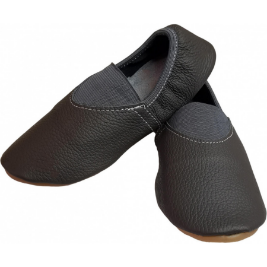 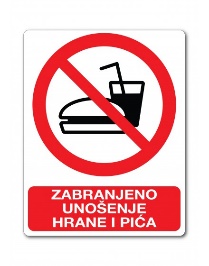 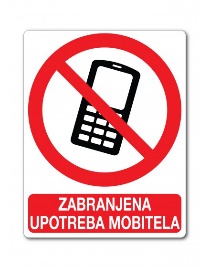 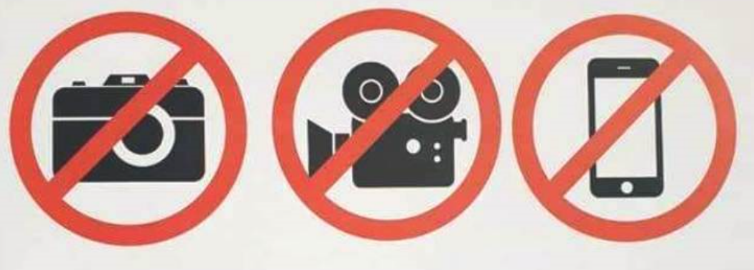 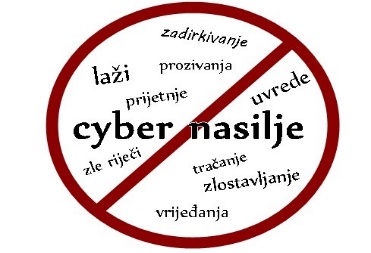 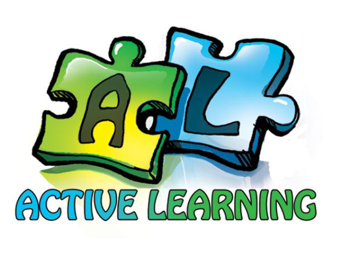 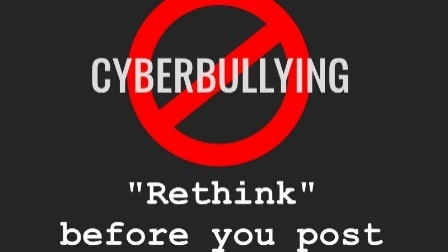 1.2. Osnovni pojmovi-računalo (engl. computer) je svaka naprava (stroj) za obradu podataka (tj. promjenu podataka)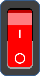 -današnja računala su digitalna (engl. digital) – podaci tipa 0 ili 1, uključeno ili isključeno,… 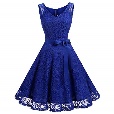 -podatak (engl. data) je bilo što čime opisujemo neko svojstvo nečega (npr. 52, plavo, …)-informacija (engl. information) je podatak s dodjeljenim značenjem (broj hlača 52, plava haljina,…)-računala većinom rade s brojevima koje pretvaraju u druge oblike (zvuk, slika, video, tekst,...)-računalstvo (engl. computer science) ili informatika (engl. informatics) je znanost o upotrebi računala-informacijsko-komunikacijska tehnologija, IKT (engl. information and communications technology, ICT) uključuje računala, opremu za komuniciranje (npr. za Wi-Fi) i usluge (npr. SMS)-računalo čine:sklopovska oprema - hardver (engl. hardware) - svi uređaji koji čine računalo ili se na njega spajajuprogramske oprema - softver (engl. software) - svi programi koji se instaliraju na računalo-računala mogu: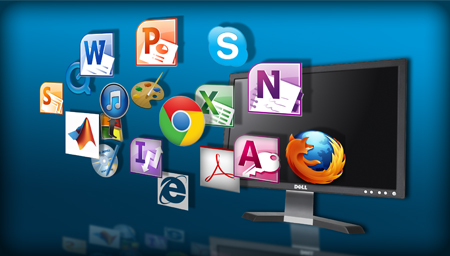 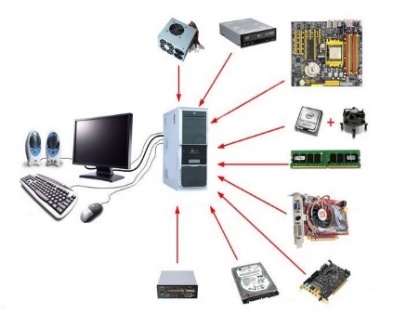 raditi točno, brzo i bez zamaranja pamtiti puno podataka-računala ne mogu:razmišljatiosjećati (misli, emocije, zamor i sl.) -računala se prema brzini (snazi) dijele na: 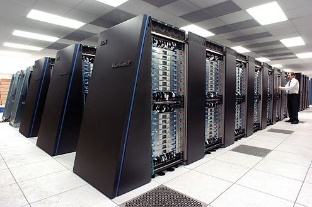 super računala (engl. super computer)-među najjačima na svijetu-velika i skupa, a njima se koriste vojske, sveučilišta i najveće tvrtke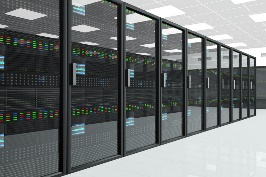 -za istovremeni rad tisuća korisnikavelika računala (engl. mainframes)-jaka računala, puno slabija od super računala, ali puno jača od malih računala-za fakultete ili velike tvrtke, istovremeni rad stotine korisnikamala računala (engl. minicomputers)-brza računala za srednje velike tvrtke, istovremeni rad desetina korisnika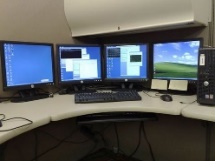 radne stanice (engl. workstations) -računala većih sposobnosti namijenjena brzoj obradi velike količine podataka (obrada videa, projektiranje, …)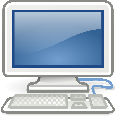 -za jednog korisnikaosobna računala (engl. Personal Computer - PC)-namijenjena su osobnoj upotrebi za osnovne potrebe (unos podataka, obrada, ispis, pohranjivanje podataka za kasniju upotrebu)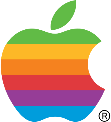 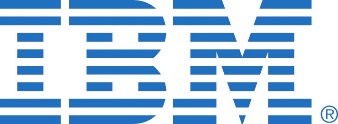 -postoje dvije vrste (standarda) PC računala: tvrtke IBM (najzastupljenija, uglavnom koriste Windows operacijski sustav)tvrtke Apple (MAC računala, skuplja, manje se koriste, MAC operacijski sustav)-ove vrste međusobno su nekompatibilne, tj. različita im je strojna oprema, a pogotovo programi-prema namjeni računala su:opće namjene-za svakodnevne zadatke običnog korisnikaposebne namjene-za određenu upotrebu, npr. multimedijska računala za obradu slike, zvuka i videaposlužiteljska (server) računala (engl. server)-snažna računala koja daju usluge drugim, slabijim računalima u mreži (tj. u grupi povezanih računala)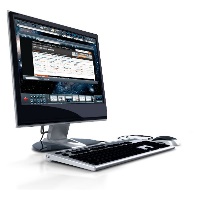 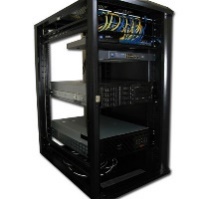 klijentska računala (engl. client) -za pojedinačni rad u mreži spojenih računala-po prenosivosti računala su: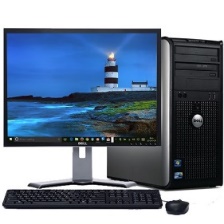 stolna (engl. desktop)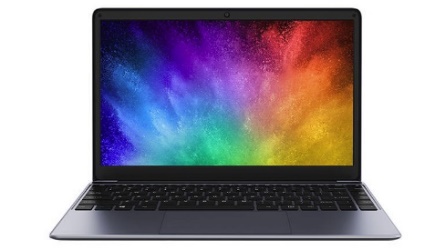 -nisu prijenosna, ali su brža od prijenosnihprijenosna-otprilike A4 formata (laptop, notebook i netbook računala) ručna-tableti, mobiteli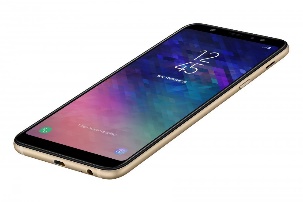 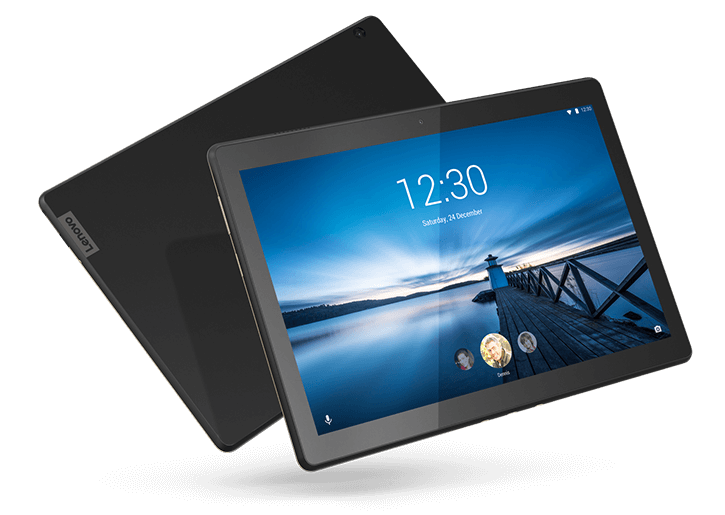 -građa računala po von Neumannu: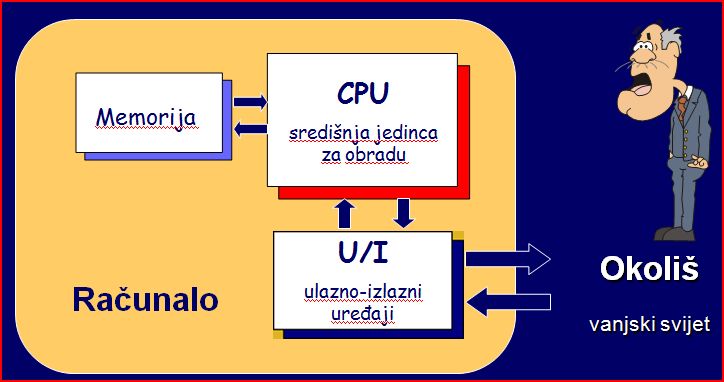 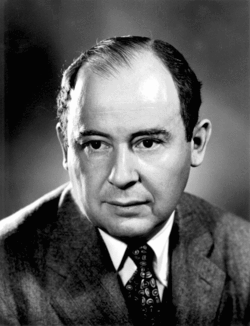 -računalo se po von Neumannovom modelu sastoji od:ulaznog dijela (engl. input devices - ulazni sklopovi, ulazni uređaji, ulazne jedinice)-njima se unose podaci iz okoline u memoriju računala (tipkovnice, miševi, skeneri, …) izlaznog dijela (engl. output devices - izlazni sklopovi, izlazni uređaji, izlazne jedinice)-u okolinu se prenose rezultati rada programa (printeri, monitori, zvučnici, …)centralne (središnje) jedinice za obradu podataka (CPU), procesor (engl. processor)-računa, prati što se događa u drugim dijelovima računala i upravlja njihovim radommemorije (engl. memory)-pamti podatke-računala se razlikuju po brzini rada na koju najviše utječe brzina rada procesora i memorije-brzinu rada procesora i memorije izražavamo u MHz (megahercima) ili GHz (gigahercima)-jedinica GHz je tisuću puta veća od jedinice MHz (npr. 2,4 GHz = 2400 MHz)-današnja računala rade do otprilike 5 GHz (5000 MHz)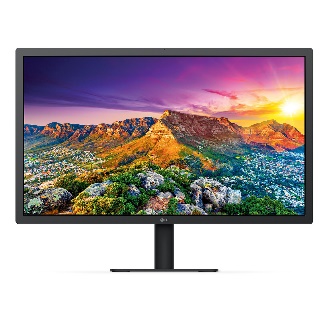 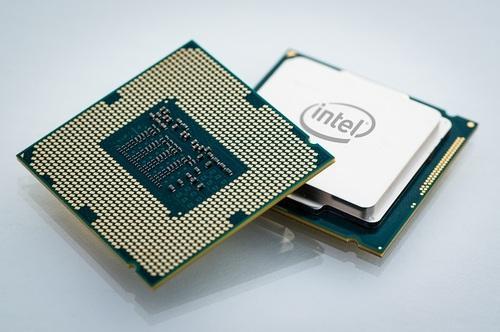 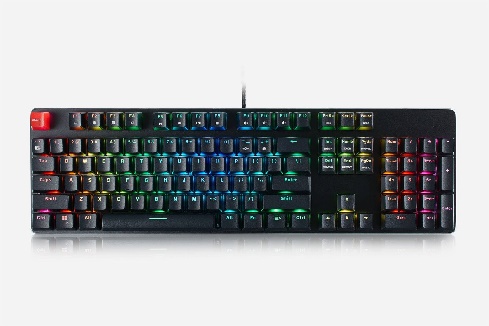 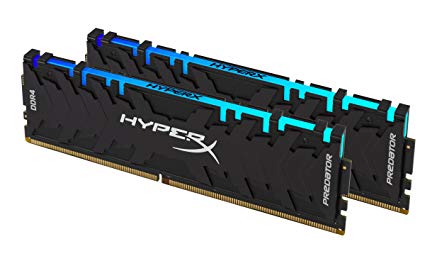 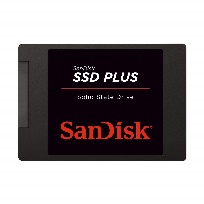 1.3. Hardver (računalni uređaji)-računalo čine:sklopovska oprema - hardver (engl. hardware) - svi uređaji koji čine računalo ili se na njega spajajuprogramske oprema - softver (engl. software) - svi programi koji se instaliraju na računalo-hardver čine:osnovni uređaji – bez njih računalo ne radidodatni uređaji – bez njih računalo radi, ali ne može obaviti određenu zadaću (npr. ispisivati)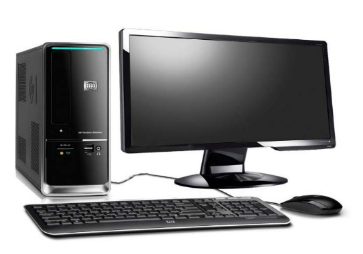 -osnovni uređaji su:izvor napajanjakućištematična pločaprocesorosnovne memorijegrafička karticamonitor ili displejtipkovnicamiš-dodatni uređaji su:dodatne memorije: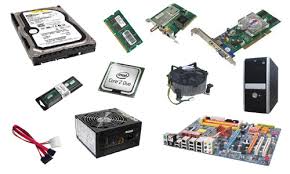 optičke (CD, DVD, Blu-ray) magnetskeelektroničkezvučna karticamrežna karticabežični adaptor, karticamodemzvučnici, slušalice i mikrofonipisač (printer)skenerprojektorkartice za prijam TV (zemaljski, satelitski) i radio programadigitalni fotoaparat, kamera, web-kamera, mobitelzamjene za miš i tipovnicu:osjetilna ploha (engl. touchpad)osjetilni zaslon (engl. touch screen)grafički tablet (engl. graphics tablet)palica za upravljanje (engl. jostick)uređaji za Internet stvari (engl. Internet of Things, IoT) poput senzora, upravljača,…1.3.1. Izvor napajanja (engl. power supply)-osigurava niske napone za pogon ostalih uređaja (obično U ≤ 5 V)-treba biti dovoljne snage:kod stolnih računala oko 500 W (veća snaga kod bržih grafičkih kartica i procesora)-izvor napajanje je u kućištukod prijenosnih računala oko 100 W-izvor napajanja je van kućišta (adaptor), a ima i ugrađenu bateriju (za nekoliko sati rada)-kod većih snaga se izvori napajanja hlade ventilatorom, a hlađenje mora biti dobro-jeftino je (oko 200 Kn)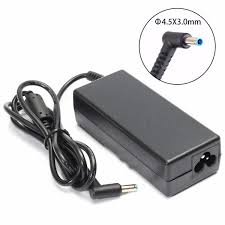 -neispravni izvori napajanja ili baterije mogu kod računala uzrokovati: 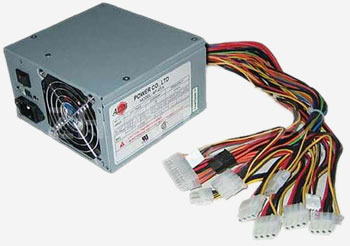 prestanak radaneispravan raduništenje pojedinih uređajastrujni udarpožar1.3.2. Kućište (engl. case)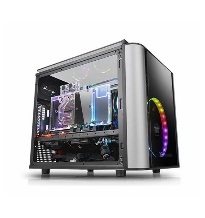 -služi za smještaj većine uređaja i zaštitu od vanjskih utjecaja (dodir, prašina, vlaga, …)-kućište je raznih veličina, ovisno o vrsti i namjeni računala (ATX, mATX, za laptop) -jeftino je (200 Kn)1.3.3. Matična ploča (engl. motherboard, MB)-povezuje uređaje računala i omogućuje prijenos podataka-matična ploča je: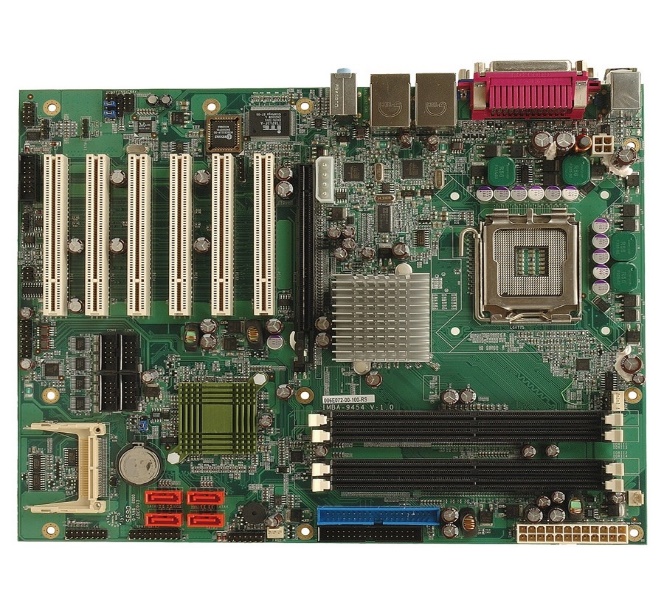 najsloženiji dio računalarazličitih veličina (ATX, mATX, …)relativno skupa (oko 500 Kn)najčešći uzrok kvara računala-na nju se smješta:procesorradna memorija (RAM)kartice za proširenje (grafička, zvučna, mrežna, …)razne konektore i utore (USB, SATA, …)baterija za sat stvarnog vremena-većina matičnih ploča ima za osnovne namjene ugrađenu (integriranu):grafičku karticuzvučnu karticumrežnu karticu1.3.4. Procesor (engl. processor, CPU)-jako složeni čip za: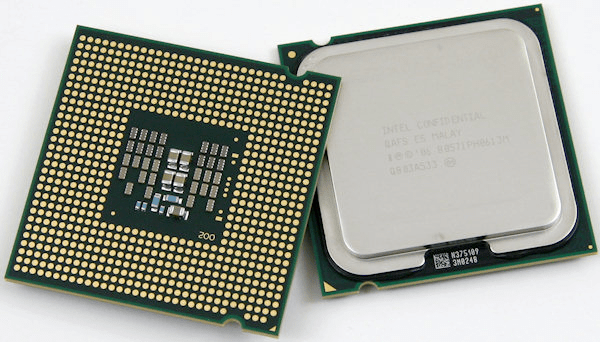 izvršavanje naredbi programabrzo računanjeupravljanje cijelim računalomnadzor cijelog računala -procesor se bira ovisno o:vrsti podnožja za ugradnju (engl. socket)brzini (u GHz, npr. 3,2 GHz; današnji čipovi rade s manje od 5 GHz)broju jezgi (engl. core; to je veći broj procesora na istom čipu za brži rad – od 2 do 32, tipično 4)građi (arhitekturi):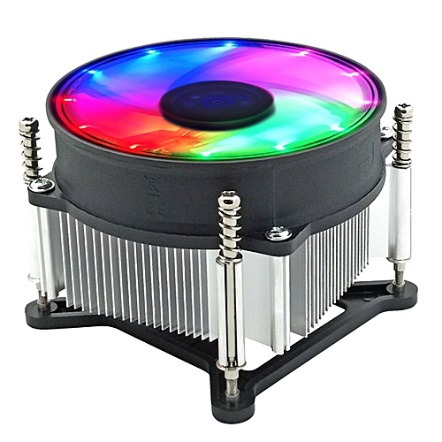 32-bitni (zastarjelo)64-bitnicijeni (oko 500 Kn)-procesor se jako grije (oko 100 W) pa ga hladimo: zračno-hladnjak i ventilator-jeftino (oko 100 Kn)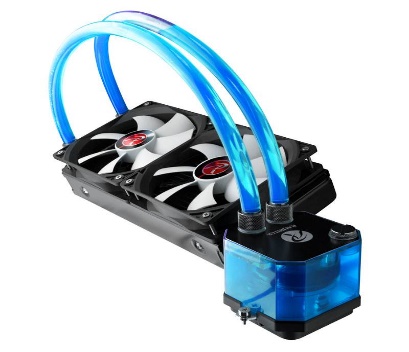 -za slabije procesore, pogotovo kod prijenosnih računalavodeno-metalne cijevi, rashladna tekućina i ventilator-za jače procesore, ponekad i za skuplja prijenosna računala-skupo (barem 500 Kn)1.3.5. Osnovne memorije (engl. memory)-služe za pamćenje: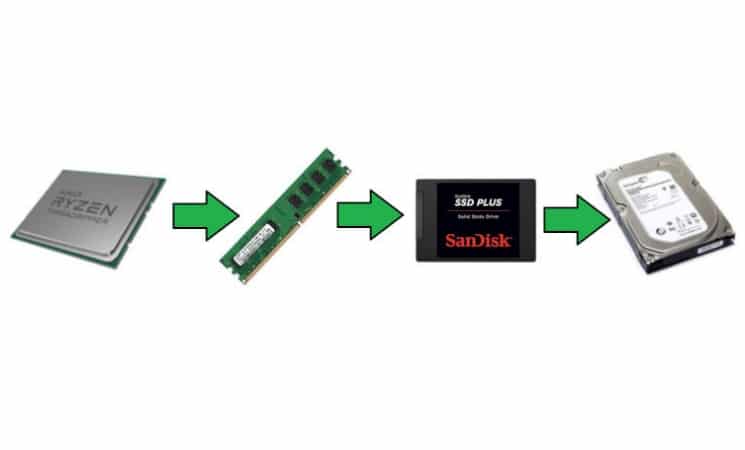 a) instaliranih programa i ostalih podataka korisnika (tvrdi disk, SSD) b) pokrenutih programa (RAM)-više o memorijama učimo u zasebnoj nastavnoj jedinici1.3.6. Grafička kartica (engl. graphics card)-namjenjena je za stvaranje slike na monitorima, displejima i projektorima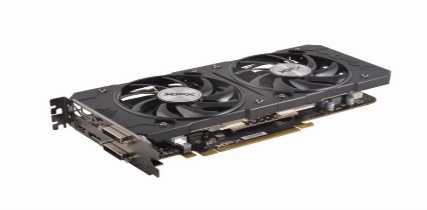 -na sebi ima konektore (VGA, DVI, HDMI, DiplayPort) – više o konektorima učimo u zasebnoj nastavnoj cjelini-svojstva:jako je brza pa se dosta grijemože davati sliku na jednom ili više uređaja istovremeno (npr. 3 monitora na simulatoru vožnje, monitor i projektor)cijena je jako ovisna o brzini kartice (od 200 Kn za uredske poslove do 35 000 Kn za igrice)1.3.7. Monitor ili displej (engl. monitor, display)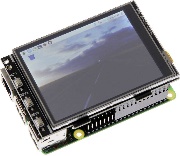 -monitor ili displej služi za prikaz slike-monitor je zasebni uređaj, a displej je dio nekog uređaja (npr. mobitela) -zaslon (ekran, engl. screen) je prednja strana monitora (displeja) na kojoj je prikaz slike (nije naziv za uređaj)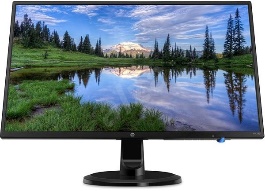 -po načinu funkcioniranja (tehnologiji) dijelimo ih na:LCD (s tekućim kristalima, engl. Liquid Crystal Display) -može imati različite dimenzije, od najmanjih (npr. kod mobitela) do vrlo velikih (televizori) i danas je prevladavajući tip -cijena je relativno niska, oko 1000 kn za prosječni monitor, ali kvalitetniji su bitno skuplji (više od 10 000 kn)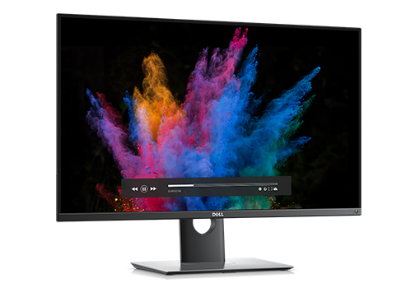 OLED (engl. Organic LED) -ova vrsta displeja je novija i kvalitetnija od LCD tipa i takav displej je puno tanji, a može biti i savitljiv-po svemu je bolji od LCD-a (pogotovo po kvaliteti slike,npr. pri jakom osvjetljenju), ali je bitno skuplji (desetke puta) za iste dimenzije displeja-uglavnom se proizvodi u manjim dimenzijama, pogotovo za skuplje mobitele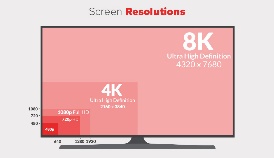 -za monitor su bitne osobine: 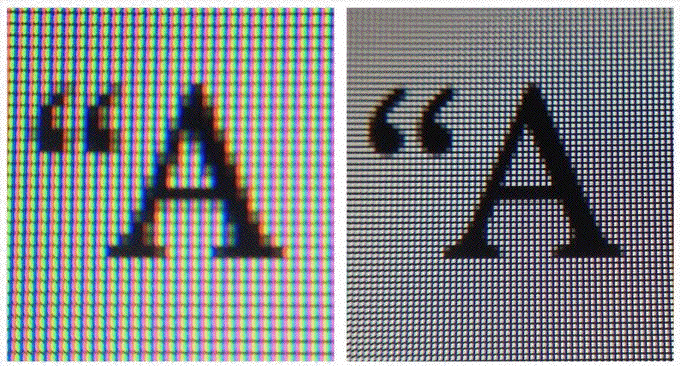 rezolucija (razlučivost, engl. resolution)-najveći broj piksela na slici (umnožak broja piksela po horizontali i vertikali) -veći broj piksela daje kvalitetniju sliku s finijim detaljima (npr. kružnica je glatka, a ne nazubljena)-danas su najbolje rezolucije:puna visoka razlučivost (engl. Full High Definition, Full HD, FHD) – 1920x1080 piksela (oko 2 milijuna piksela)ultra visoka razlučivost (engl. Ultra High Definition, 4K UHD) – 3840x2160 piksela (oko 8 milijuna piksela)veličina zaslona (engl. screen size)-određuje veličinu slike, a time i udaljenost korisnika od ekrana (ne utječe na kvalitetu slike)-izražava se veličinom dijagonale vidljive slike na ekranu (u inčima, "; 1" = 25,4 mm)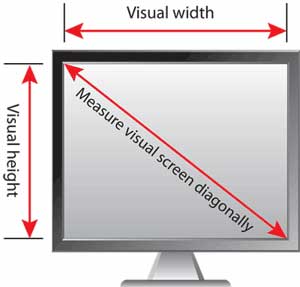 -tipični PC ima monitor (displej) veličine: 15"-17" - laptopi22"-24" – stolna računala-monitore većih dimenzija uglavnom koriste profesionalci (projektiranje, obrada slike i videa,…)-monitori imaju: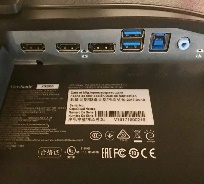 konektor za napajanje (ili za spajanje adaptora) konektor (1 ili više) za prikaz slike s grafičke kartice (VGA, DVI,HDMI, Display Port)tipke za podešavanje slike (svjetlina, kontrast, pomak slike,…) 1.3.8. Tipkovnica (engl. keyboard)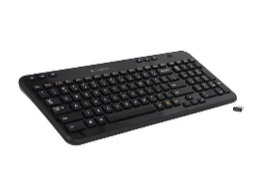 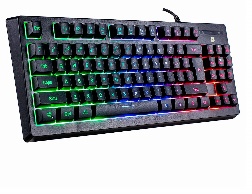 -služi za unos znakova u računalo tipkama-tipkovnice su po namjeni:običneposebne (npr. dodatne tipke za igranje, za rad sa zvukom i slikom, …)-ergonomske tipkovnice prilagođene su tijelu korisnika pa omogućuju lakši rad bez zamaranja ruku (za unos velike količine podataka, npr. daktilografkinje) 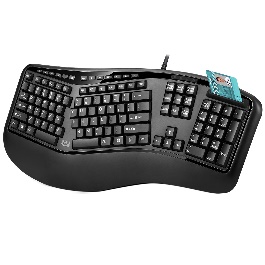 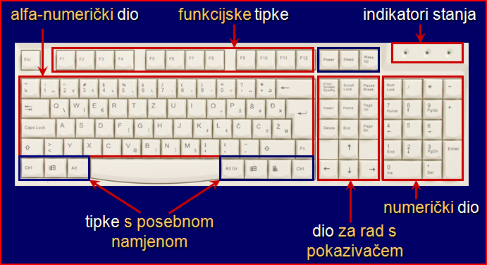 -tipke dijelimo na različite grupe, ovisno  o namjeni-grupe tipki su:alfanumeričke-za unos slova, brojki, interpunkcija i posebnih znakova (npr. g H 3 ! ? # & ,…)numeričke (brojčane)-za brzi unos brojki, operatora i za navigaciju po prozoru uz uključeni Num Lock (3 + * PgDn)navigacijske (za rad s pokazivačem)-za pomicanje pokazivača po prozoru (npr. End Del PgDn,…)funkcijske tipke (F1-F12)-ubrzavaju upotrebu često korištenih naredbi u programima (npr. F1 za Help,…) posebne namjene (upravljačke, kontrolne)-zamjena su za česte radnje u programima, a funkcija im ovisi o programu-to su:Shift (za velika ili mala slova, za drugi znak na tipki (a A 7 /,…))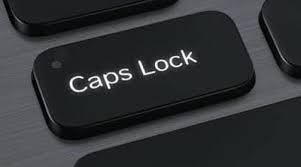 Caps Lock (prebacivanje velika/mala slova) 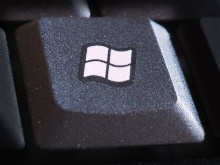 Esc (zatvaranje prozora, otkazivanje naredbe,…)Ctrl, Alt (prečice za česte naredbe, npr. Ctr+C za kopiranje)Windows (za ubrzanje nekih radnji u Windows operativnom sustavu)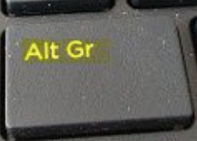 AltGr (ispis dodatnih znakova na tipkama, npr. @ { })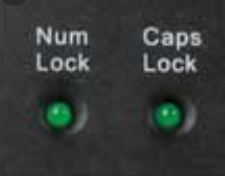 -na tipkovnici je nekoliko LED indikatora: Caps Lock (svijetli kod uključenog trajnog unosa velikih slova)Num Lock (svijetli kod uključene funkcije navigacije na numeričkim tipkama)-jeftina je (50 kn), ali posebni modeli su skupi (1500 kn)1.3.9. Miš (engl. mouse)-to je uređaj za:biranje položaja pokazivača (engl. pointer) na ekranu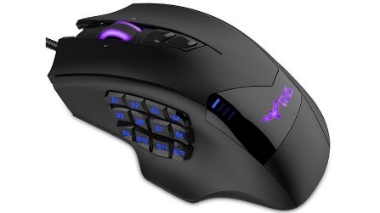 za aktiviranje različitih naredbi (npr. za spremanje)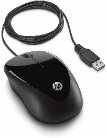 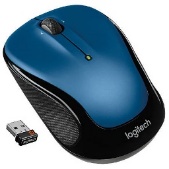 -miš ima:tipke:lijeva – aktiviranje naredbi (npr. označavanje teksta, ispis,…) desna – odabir postavki (npr. izbor načina ljepljenja,…)kotačić (brzo pomicanje po vertikali i/ili horizontali prozora, 1 ili 2 kotačića)dodatne funkcijske tipke – na nekim miševima nalaze se sa strane za česte radnje (npr. za igranje)-miševi su optički jer na donjoj strani imaju brzu mini kameru i izvor svjetlosti (LED, laser)-za dobro funkcioniranje najbolji je posebni podložak (loše radi na jako glatkim podlogama iste boje i staklu)-posebni su ergonomski miševi kojima je oblik izabran tako da čim manje opterećuje zglobove šake (npr. za igranje, projektiranje,…)-dugotrajna upotreba lošega miša može dovesti do bolova u zglobovima šake -jeftin je (50 kn), ali posebni modeli su skupi (1500 kn)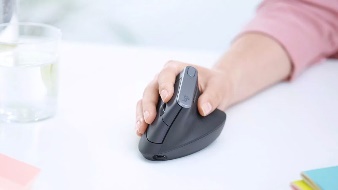 1.3.10. Zvučna kartica (engl. soundcard)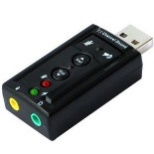 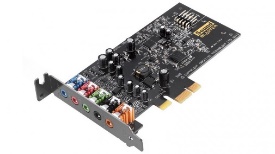 -služi za reproduciranje i snimanje zvuka-na sebi ima konektore za zvučnike i mikrofon-obično je dio matične ploče ili je jeftina (50 kn), ali i do 2000 kn (za glazbenike)1.3.11. Mrežna kartica (engl. network card)-služi za prijenos podataka među računalima žicama ili za spajanje na internet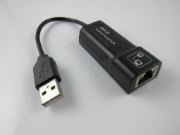 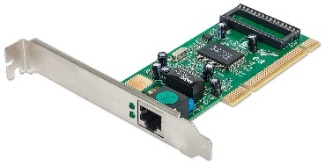 -na sebi ima konektore za mrežni kabel-obično je dio matične ploče ili je jeftina (50 kn)1.3.12. Bežični adaptor, kartica (engl. wireless adapter, card)-služi za bežični:prijenos podataka među računalima i vanjskim uređajima (npr. miš, tipkovnica, printer,…)pristup internetu 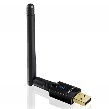 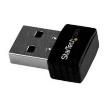 -obično je dio matične ploče ili je jeftina (70 kn)1.3.13. Modem-služi za spajanje na internet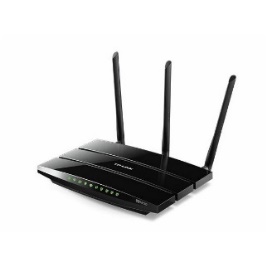 -danas se za brzi prijenos koriste ADSL modemi-često uređaj za spajanje zovemo ruterom što je naziv samo jedne funkcije uređaja-jeftin je, cijena 150 kn ili više1.3.14. Zvučnici, slušalice i mikrofoni (engl. speaker, headphones, microphone)-zvučnici i slušalice reproduciraju (stvaraju) zvuk, a pomoću mikrofona ga snimamo-spajamo ih na konektore zvučne kartice ili bežično (npr. pomoću bluetootha)-zvučnici mogu biti: 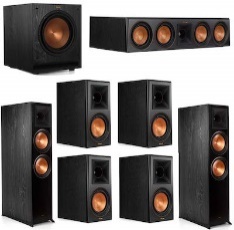 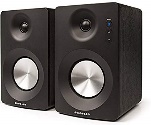 stereo (2 zvučnika)sustav (više od 2 zvučnika za bolju reprodukciju, npr. sustav 7.1) -cijena od 100 kn za obične i nekoliko tisuća za kvalitetne zvučnike i mikrofone1.3.15. Pisač (engl. printer)-služe za ispis na papir ili foliju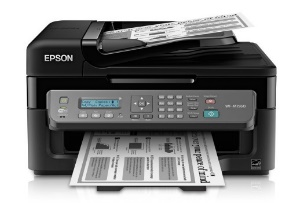 -ispisivati mogu:crno-bijelo (monokromatski)-ispis u bijeloj (boja papira), crnoj i sivoj boji -koristi spremnik crne bojeu boji (kromatski) 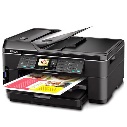 -ispis u puno boja-koriste 4 spremnika boje: svijetloplavi (C – engl. cyan), roza (M – engl. magenta), žuti (Y - engl. yellow), crni (K – engl. key)-uobičajeni pisači po principu rada su: laserski (engl. laser)-koriste obojani prah (toner) koju zapeku na papir ili foliju (crno-bijeli ispis ili u boji)-ispis je jeftiniji od tintnih pisača, ali može biti lošije kvalitete (posebno u boji)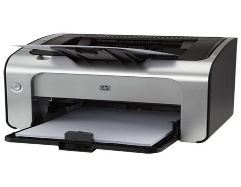 -puno su brži od tintnih, a ispis je vodootporan -skuplji su od tintnih (od 500 kn)tintni (engl. inkjet)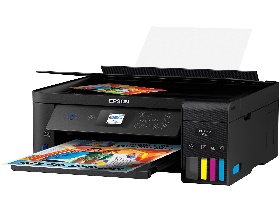 -raspršuju kapljice tinte-ispis je kvalitetniji od laserskih, ali je tinta skuplja -osjetljiviji su u radu od laserskih i sporiji, ali su jeftiniji (od 300 kn)-postoje posebni kvalitetni tintni pisači za ispis fotografija iz digitalnih fotoaparata-posebnu namjenu imaju: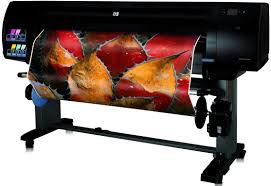 crtači (engl. plotter)-koristi se za ispis velikih formata na papiru, platnu ili plastici (npr. za modne krojeve, crteže u arhitekturi,..) 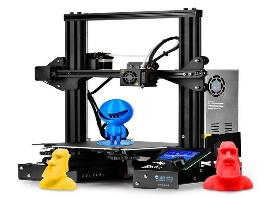 -vrlo su skupi (od 5000 kn) 3D pisači (engl. 3D printer) -služi za izradu predmeta nacrtanog u programu za modeliranje (npr. plastična skulptura)-obično koriste topljenje plastične niti-vrlo su skupi (od 5000 kn)-bitna svojstva pisača su:veličina ispisa (obično A4) brzina ispisa-zadaje se brojem stranica u minuti (engl. page per minute, ppm), do nekoliko desetaka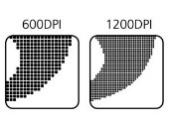 razlučivost (rezolucija) ispisa -mjeri se u točkama po inču (engl. dots per inch, dpi) zasebno za horizontalni i vertikalni smjer-za ispis teksta dovoljno je 300 dpi, crteža 600 dpi, a fotografija 1200 dpi ili više1.3.16. Skener (engl. scanner)-pretvaraju sliku iz nekog medija (najčešće papir) u digitalni oblik koji se može pamtiti u memoriji (npr. pdf, jpg, png formati)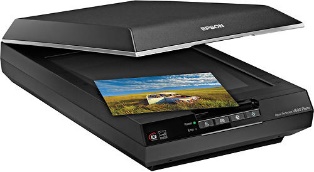 -koristi jake LED izvore svjetlosti i senzore odbijene svjetlosti -najčešće su stolni veličine A4-skeneri su relativno jeftini (500 kn), ali posebni mogu biti vrlo skupi (više od 10000 kn)1.3.17. Projektor (engl. projector)-služe za projiciranje slike velikog formata na zidu ili platnu pomoću jakog izvora svjetlosti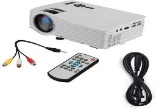 -spajamo ih na konektore grafičke kartice (VGA, DVI, HDMI, DisplayPort)-mogu projicirati sliku različitih formata (4:3, 16:9, 16:10) 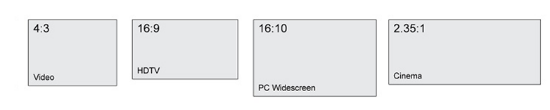 -na projektorima se slika podešava ručno ili daljinskim upravljačem-cijena projektora je od 2000 kn do 8000 kn1.3.18. Kartice za prijam TV (zemaljski, satelitski) i radio programa-omogućuju prijem TV i radio programa na računalu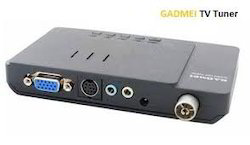 -za rad im treba spojiti antenu na ulaz-cijena im je od 100 kn do 500 kn1.3.19. Digitalni fotoaparat, kamera, web-kamera, mobitel-spajamo ih na računalo za obradu ili pamćenje slika i videa (USB konektor) 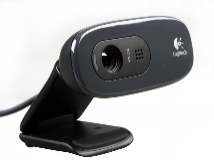 -web-kamera daje lošiju sliku da bi se mogla prenositi internetom za komunikaciju uživo-web-kamere su jeftine (100 kn), ali bolje su i do 2000 kn1.3.20. Zamjene za miš i tipovnicu-koristimo ih za unos podataka kada obični miš ili tipkovnica nisu dostupni ili su neprikladni-zamjene su: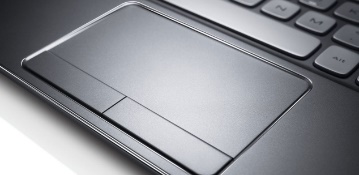 osjetilna ploha (engl. touchpad)-zamjena za miš koja je obično dio laptopa-nije namjenjena za duži ili precizniji rad (npr. za crtanje)osjetilni zaslon (engl. touch screen)-zamjena za tipkovnicu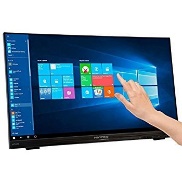 -nije namjenjen za duži ili precizniji rad (npr. za crtanje) -uglavnom na mobitelimagrafički tablet (engl. graphics tablet)-služi za crtanje posebnom olovkom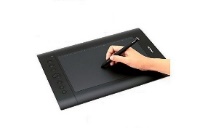 -rezultat toga je crteže u digitalnom obliku-koriste ga dizajneri, animatori, karikaturisti, projektanti,… -cijena od 300 kn do više od 20000 knpalica za upravljanje (engl. jostick)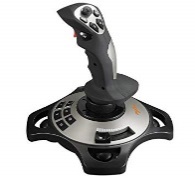 -služi za kretanje u računalnim igrama i simulacijama -cijena od 100 kn na više1.3.21. Uređaji za Internet stvari (engl. Internet of Things, IoT)-to su različite kartice sa senzorima i upravljačima koje se spajaju na računalo ili mobitel-njima se može upravljati npr. uređajima u pametnoj kući (engl. smart home)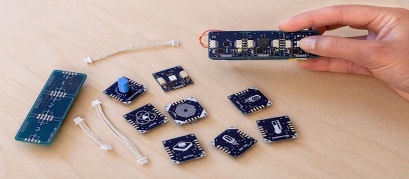 1.3.22. Konektori na računalima-služe za međusobno spajanje dijelova računala ili uređaja-po smještaju su:unutrašnji (interni, engl. internal)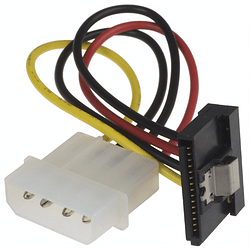 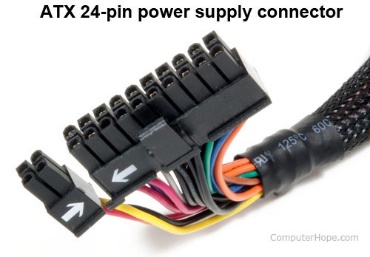 -nalaze se unutar kućišta-to su: naponski konektori (engl. power supply)-konektori iz izvora napajanja koji se spajaju na matičnu ploču i uređaje za dobijanje radnih naponapodatkovni konektori (engl. data)-služe za spajanje diskova (HD, SSD) i optičkih pogona (CD, DVD, BluRay) na matičnu ploču zbog prijenosa podataka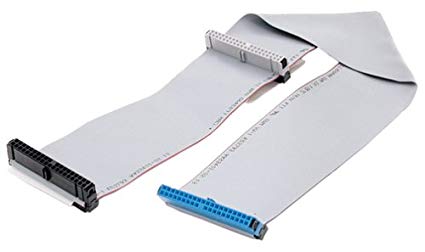 -dvije su vrste:IDE-stariji, širi, sporiji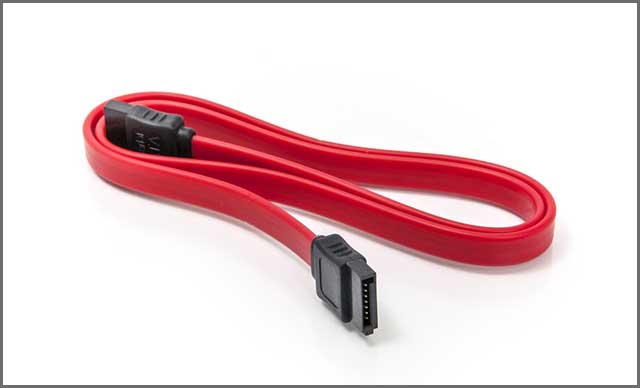 SATA-noviji, uži, brživanjski (eksterni, engl. external)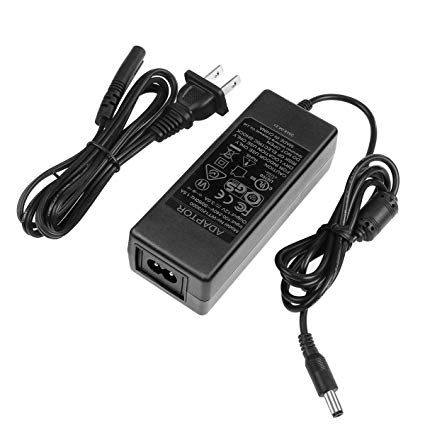 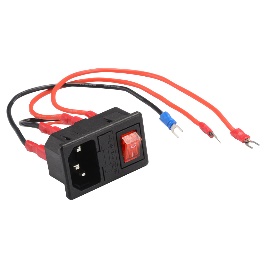 -služe za spajanje uređaja na računalo-to su: naponski-za spajanje mrežnog napona (220 V) na  izvor napajanja (ili adaptora na laptop)multimedijski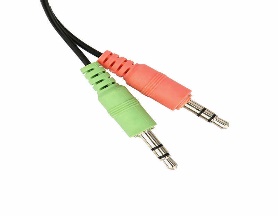 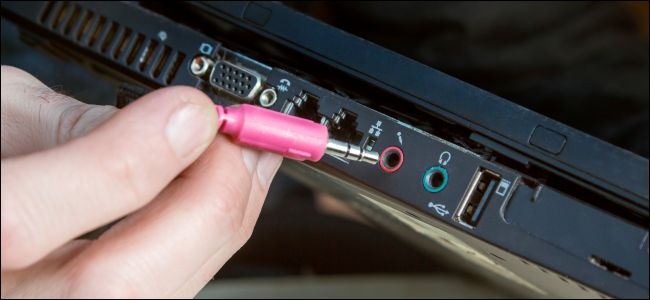 -za prijenos videa i zvuka: -to su:priključak mikrofona (za spajanje mikrofona)priključak zvučnika (za spajanje zvučnika ili slušalica)priključci za prijenos slike (za monitor ili projektor):VGA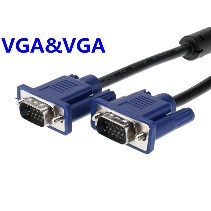 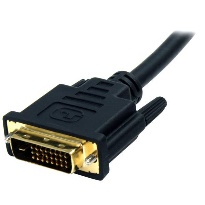 -stari, analogni, lošija slika DVI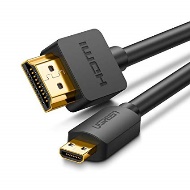 -noviji, digitalni, velikih dimenzija, nema ga na laptopima HDMI-noviji, digitalni, malih dimenzija, za prijenos slike i tona, i na drugim uređajima (npr. TV)DisplayPort 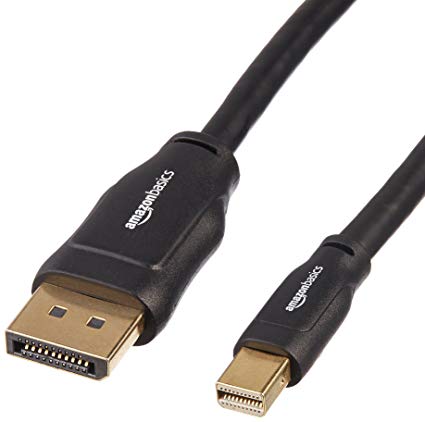 -noviji, digitalni, malih dimenzija, rijetko se koristiopće namjene-namjenjeni su za prijenos bilo kojih podataka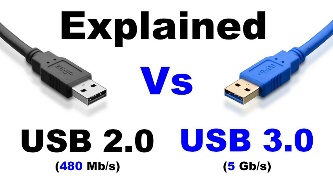 -to su:USB (engl. Universal Serial Bus)-brzi prijenos podataka s ili na računalo 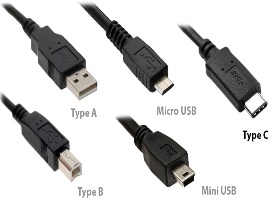 -današnji standard je USB 3.0 (ili 3.1), prijašnji je USB 2.0-USB 3.0 omogućuje desetke puta brži prijenos 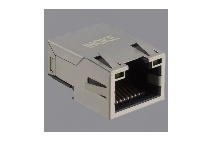 -postoje raznih veličina (običan, mini, mikro) i oblika (A, B, C)mrežni priključak -služi za spajanje drugih računala ili mrežnog uređaja (npr. ruter) za razmjenu podataka (npr. pristup internetu)PS/2-stari priključak za spajanje tipkovnice ili miša 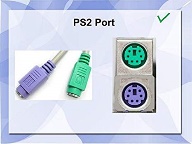 -nema ga na novim računalima1.4. Memorije-memorije služe za pamćenje podataka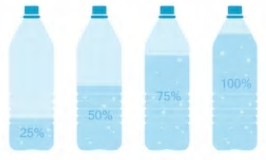 -najveću količinu podataka koju možemo zapamtiti u memoriji zovemo kapacitetom memorije (engl. memory capacity)-kapacitet memorije izražava se u bajtovima (engl. byte) i njegovim višekratnicima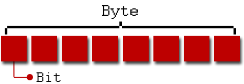 -mada je najmanja količina memorije 1 bit, na računalima se ona izražava u bajtovima-bajt je grupa od 8 bitova (binarnih znamenki) i njome se može prikazati npr. 1 znak (slovo, znamenka i sl.)-bajt se označava slovom B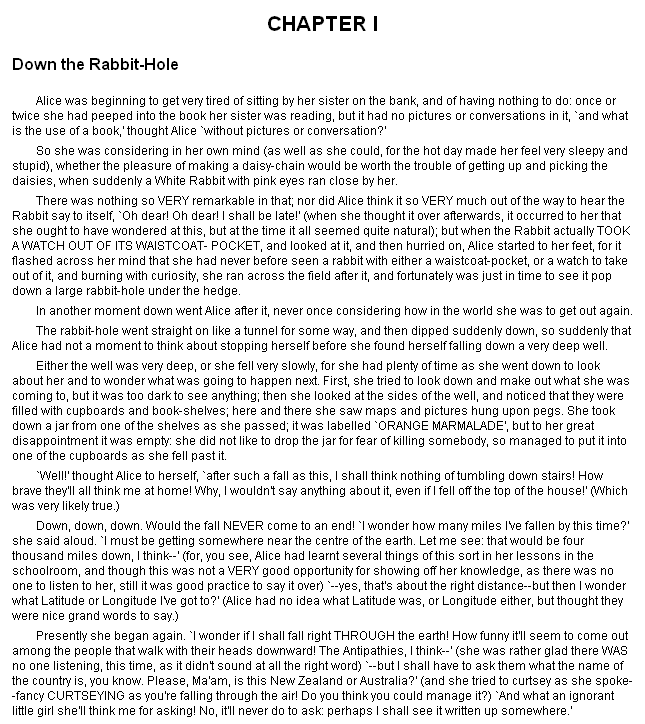 -višekratnici bajta su: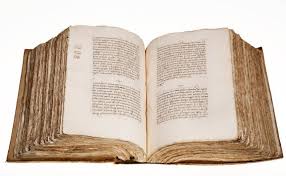    a) kilobajt (kB, KB) –1000 bajtova (jedna stranica teksta u knjizi)    b) megabajt (MB) - 1 milijun bajtova (knjiga od 1000 stranica teksta) 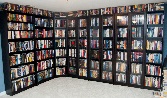    c) gigabajt (GB) - 1 milijarda bajtova (1000 knjiga od 1000 stranica teksta)    d) terabajt (TB) - 1000 milijardi bajtova (1 milijun knjiga od 1000 stranica teksta) 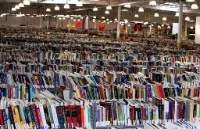 -danas se uglavnom kapacitet memorija izražava u MB, GB i TB1.4.1. Vrste memorija-memorije grupiramo po:namjeni:glavne (RAM)-to su vrlo brze memorije iz kojih se pokreću svi instalirani programi (npr. Word)-osim toga, u nju procesor pohranjuje podatake koje obrađuje (npr. zbroj 2+4)pomoćne (sve ostale, npr. SSD)-služe za spremanje instaliranih programa i bilo kojih podatakatrajnosti zapisanih podataka bez napajanja:privremene (RAM)-nestankom napajanja gube podatketrajne (sve ostale, npr. SSD)-podaci ostaju i bez napajanjanačinu (tehnologiji) zapisivanja:magnetske (tvrdi (hard) diskovi)-koriste sitne magnetiće za pamćenjeoptičke (CD, DVD, BluRay)-za pamćenje koriste zrake jake svjetlostielektroničke (poluvodičke) (SSD, USB flash memorije, memorijske kartice)-pamte podatke u poluvodičkim čipovima-kod kupovine memorije, osim cijene, bitni su nam:kapacitet (MB, GB, TB)brzina pristupa podacima (u MB/s ili izraženo frekvencijom u MHz (npr. 100 MB/s, 2400 MHz))1.4.2. Magnetske memorije-sastoje se od namagnetiziranih metalnih ploča na koje se upis i čitanje vrše magnetskim glavama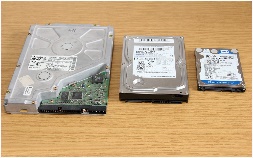 -to su:tvrdi diskovi (engl. hard disc) -na njih smještamo instalirane programe i većinu ostalih podataka (npr. dokumente, pjesme, filmove,…) 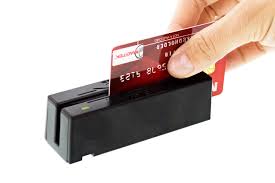 magnetske kartice (engl. magnetic card) -na sebi imaju magnetske trake s malo zapamćenih podataka (npr. zdravstvena iskaznica)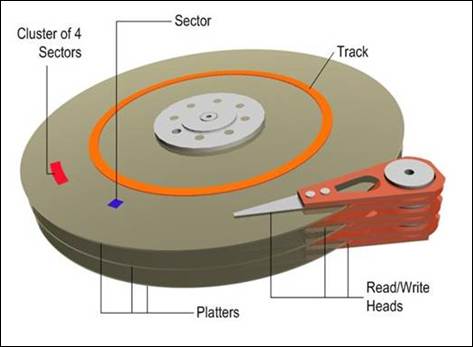 -svojstva tvrdih diskova:najveća memorija na računalunajjeftinija memorija gledajući odnos kapaciteta i cijenesrednje brzine čitanja i pisanja (dosta brža od optičkih, a sporija od elektroničkih, pogotovo od RAM-a)kapacitet od 500 GB do 12 TB, tipično 1 TBrelativno jeftini (od 300 kn), ali najveći više od 3000 knmogu se ugrađivati u računalo (SATA konektor) ilii se spojiti izvana (USB konektor)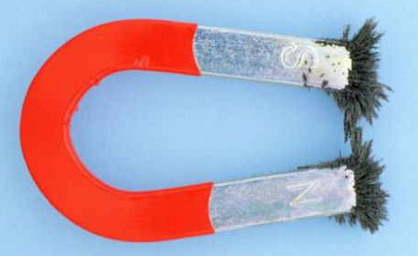 -tvrdi diskovi su osjetljivi na:premještanja ili udarce dok su u pogonu (npr. pad laptopa)nagle promjene temperature (npr. zbog premještanja računala) jaka magnetska polja (npr. jaki magneti u zvučnicima)1.4.3. Optičke memorije-to su plastične okrugle ploče s vrlo tankim metalnim slojem na koji se podaci upisuju i čitaju uskim snopom laserske svjetlosti -tu spadaju: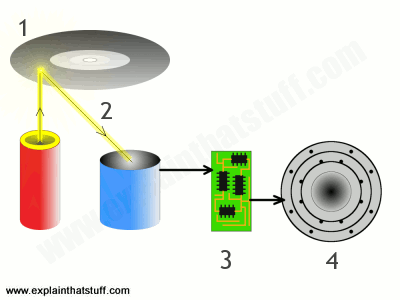 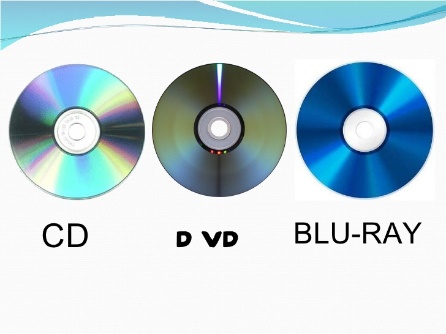 CD (engl. Compact Disc) -kapacitet obično 700 MB-jeftini su (par kn)DVD (engl. Digitale Versatile Disc)-može se zapisivati u 2 sloja na 2 strane, a tipični kapaciteti su:4,7 GB (1 strana i 1 sloj) - kao 7 CD-a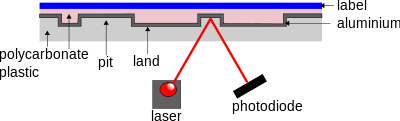 8,5 GB (1 strana i 2 sloja) - kao 12 CD-a17 GB (2 strane i 2 sloja) - kao 24 CD-a-jeftini su (par kn)BD (engl. Blu-ray Disc)-kapacitet obično 25 GB  (neki i 100 GB) – kao 36 CD-a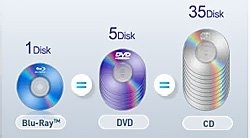 -prilično su skupi (50 kn) i rijetko se koriste-osobine optičkih memorija:za rad trebaju optičke uređaje, tj. pogone (engl. optical drive) koji se ugrađuju u kućište (SATA) ili spajaju izvana (USB)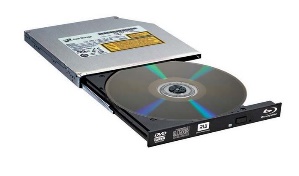 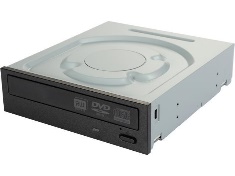 to su čitači i snimači različite brzine (do 52x):DVD uređaj (za CD i DVD) -jeftini su, oko 200 kn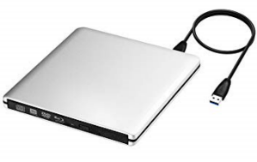 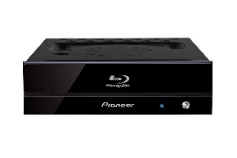 Blu-ray uređaj (za CD, DVD, Blu-ray)-skupi, do 1000 knto su jedine memorije koje dugotrajno pamte podatke i ne mogu se obrisati (npr. virusom)noviji diskovi mogu garantirano sačuvati podatke stotinama godinato su najsporije memorije (puno sporije i od tvrdog diska)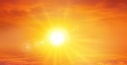 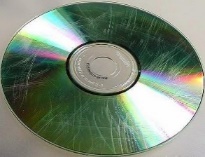 -diskovi su osjetljivi na: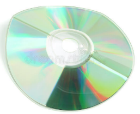 jako zračenje (npr. rentgen, UV, Sunce) mehaničko oštećenje (grebanje, savijanje) visoke temperature (iskrivljenje)1.4.4. Elektroničke (poluvodičke, engl. semiconductor) memorije-to su memorije koje za pamćenje koriste integrirane sklopove (čipove) malih dimenzija i potrošnje-dvije su glavne vrste elektroničkih memorija: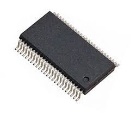 RAM (engl. Random-Access Memory = memorija sa slučajnim pristupom) -nestankom napajanja gube podatke (ili se brzo briše, npr. resetiranjem računala)-svojstva: puno brže od ostalih memorijamanjeg kapaciteta (4 GB do 16 GB) i više cijene od Flash memorijarade se u obliku memorijskih kartica 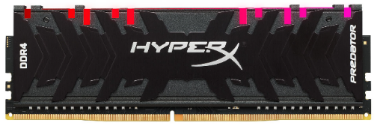 danas su oznake RAM-a: DDR3, DDR4koriste se za radnu memoriju, stavljaju se na matičnu pločucijena od 200 Kn za 4 GB ili više  Flash-to su memorije koje nestankom napajanja zadržavaju podatke-u odnosu prema RAM memorijama su: bitno sporije (i do 100 puta)dosta većeg kapaciteta (i do 100 puta) dosta niže cijene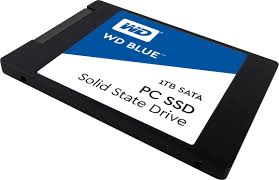 -vrste su:SSD (engl. Solid State Disc)-puno brža zamjena za tvrdi disk-svojstva:brži su desetak puta od tvrdog diskabitno skraćuju pokretanje i gašenje računala te zapisivanje i pisanje po diskunemaju pokretnih dijelova pa su manjih dimenzija od tvrdog diska i neosjetljivi na mehanička djelovanja (npr. trešnju, udarce,…)kapacitet uobičajeno od 120 GB do 1 TB (nekoliko puta manje od tvrdog diska)za isti kapacitet cijena im je nekoliko puta veća od tvrdog diskavijek trajanja im je kraći od tvrdog diska (oko 5 godina)memorijski ključići (engl. memory stick)-služe kao prijenosna memorija manjeg kapaciteta-spajaju se na USB konektor (standard USB 2.0 ili USB 3.0 (3.1)) 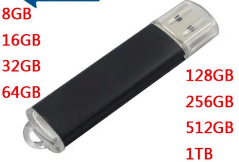 -kapacitet od 16 GB do 256 GB-cijena od 50 kn do 500 kn, ovisno o brzini, kapacitetu i proizvođačumemorijske kartice (engl. memory card) 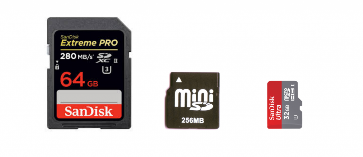 -uglavnom se koriste u digitalnim fotoaparatima i mobitelima-za čitanje trebaju čitač memorijskih kartica (engl. card reader)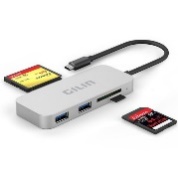 -cijene i kapaciteti su kao memorijskih ključića-malih su dimenzija, različitih veličina (mini, mikro)1.5. Softver (programi) i autorska prava-programska oprema (softver) sastoji se od niza naredbi-po namjeni ju dijelimo na:sustavsku (sistemsku) - engl. system software-to je niz programa bez kojih računalo ne funkcionira (npr. operacijski sustav Windows)-sustavski softver čine: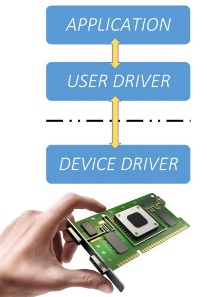 operacijski (operativni) sustav (engl. Operating System, OS) -upravlja računalom i izvršava druge programepogonski programi (drajveri) - engl. device driver-omogućuju ispravan rad raznih uređaja (npr. pisača)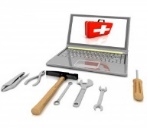 pomoćni programi (engl. tools, utility)-omogućuju nam olakšani rad na računalu (npr. programi za antivirusnu zaštitu)namjensku (aplikacijsku) - engl. applications software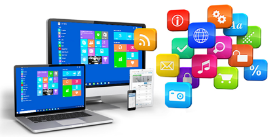 -to su programi za obavljanje određenog zadatka (npr. pisanje teksta u Wordu)1.5.1. Operacijski sustav (OS)-upravlja računalom i izvršava druge programe-OS-ovi imaju grafičko sučelje, tj. naredbe su prikazane slikama (engl. graphic user interface, GUI)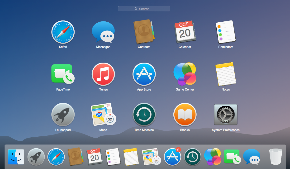 -po cijeni su OS-ovi:komercijalni, tj. plaćaju se (npr. Windows)nekomercijalni, tj. besplatni (npr. Linux) 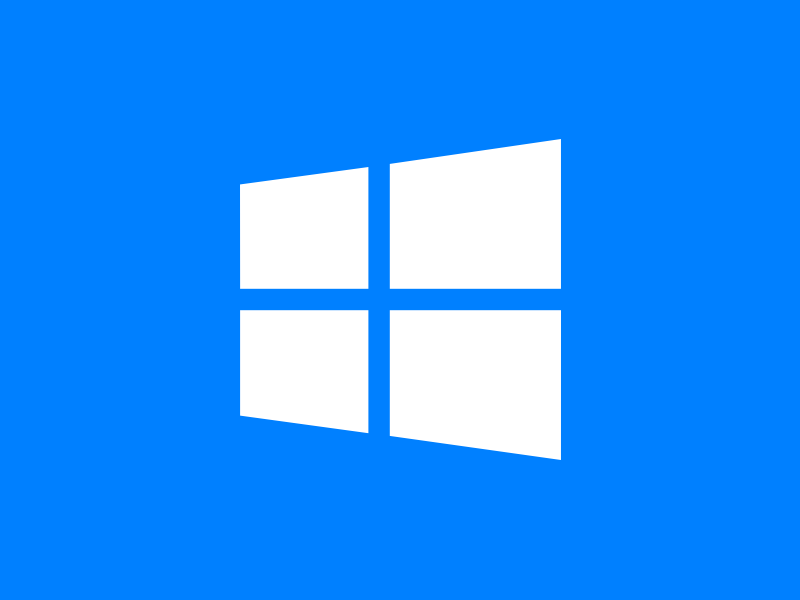 -današnja zastupljenost OS-ova na osobnim računalima je:Windows (oko 90 %)-najsloženiji operativni sustav s najvećim mogućnostima-najviše se napada zlonamjernim programima jer ima dosta pogrešaka u programiranju (engl. bug) koje koriste zlonamjerni korisnici – hakeri (engl. hacker)-tvorac Windowsa je tvrtka Microsoft (Bill Gates) 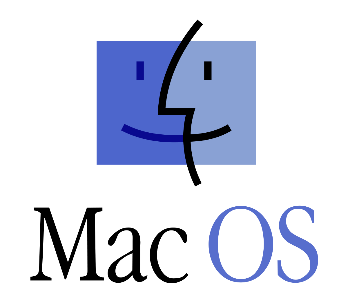 Mac OS (oko 9 %)-to je OS tvrtke Apple za njihova računala-sličan je WindowsuLinux (oko 1 %)-besplatan OS, ali teži za korištenje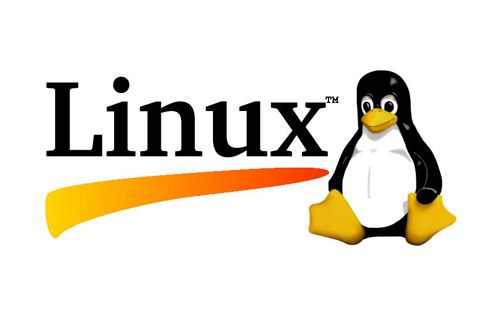 -ima probleme s podrškom za programe i uređaje-posljednje bitne verzije OS Windows su: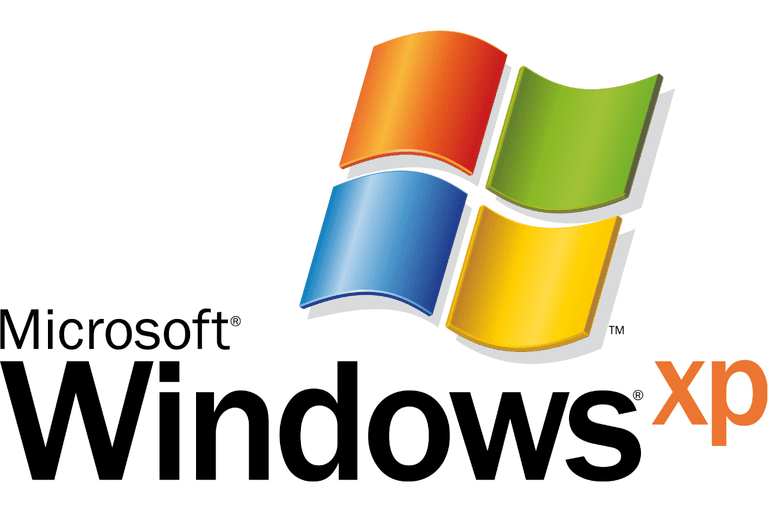 Windows XP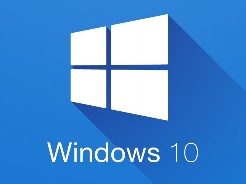 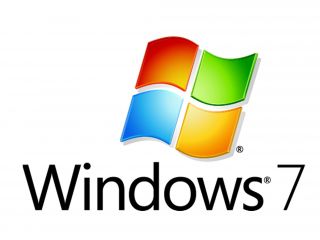 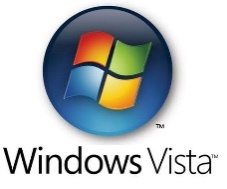 Windows VistaWindows 7Windows 10-na mobitelima najviše se koriste OS: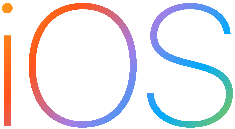 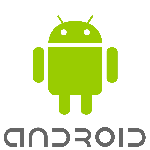 Android (većina proizvođača, npr. Samsung) iOS (mobiteli tvrtke Apple, npr. iPhone)1.5.2. Korisnička (primjenska) programska oprema-to su programi za rješavanje određenog zadatka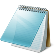 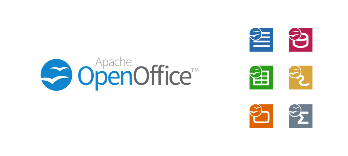 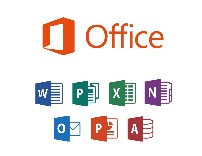 -glavne vrste korisničkih programa su: uredski programi za:rad s tekstom: obrada teksta (engl. text processor, npr. Word, Writer), uređivanje teksta (engl. editor, npr. Notepad, Gedit)tablične proračune (engl. spreadsheet, npr. Excel, Calc) 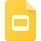 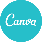 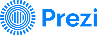 prezentacije (engl. presentation, npr. Powerpoint, Impress, Prezi, Canva, Google Slides)baze podataka (engl. database, npr. Access, Base) 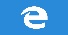 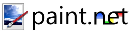 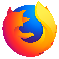 za pretraživanje interneta - preglednici (engl. web browser, npr. Edge, Chrome, Firefox)za rad s elektroničkom poštom (engl. email clients – Outlook, Thunderbird) 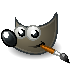 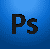 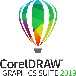 za crtanje i obradu slika (npr. CorelDraw, Photoshop, Gimp, paint.net) za grafičko modeliranje i projektiranje (engl. Computer Aided Design, CAD = računalom potpomognuto dizajniranje, npr. AutoCAD, Catia) 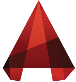 reprodukciju multimedije (npr. Windows Media Player, VLC Player, GOM Player) 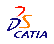 1.5.3. Prava korištenja programa i autorska prava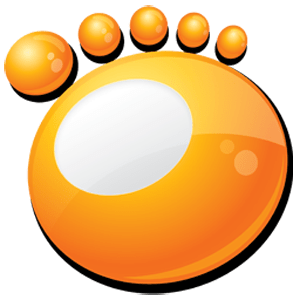 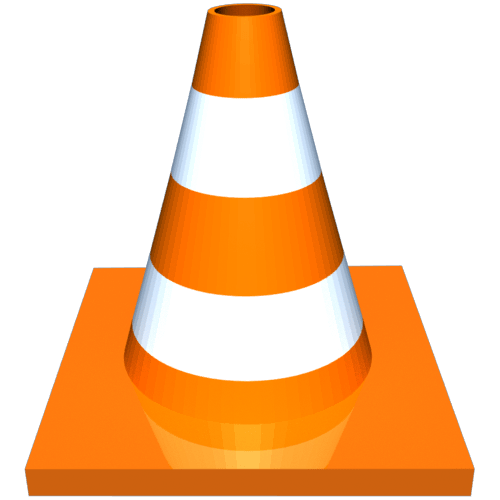 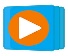 -programi prolaze fazu neprekidnog usavršavanja od strane autora-zbog toga se izdaju različiti unaprijeđeni oblici nekog programa koje nazivamo verzijama ili inačicama (engl. version)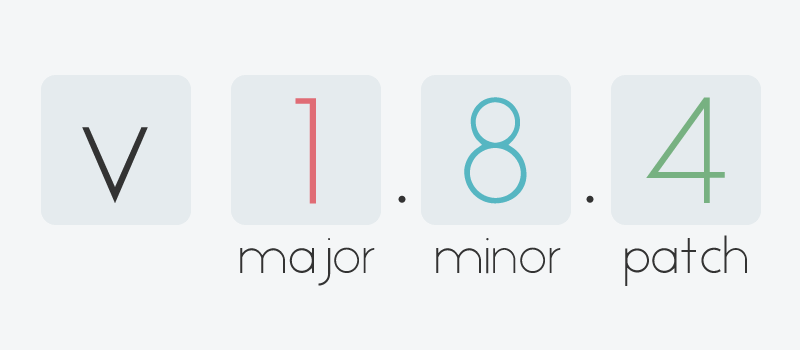 -verzije se obično obilježavaju brojevima (npr. Windows 10) -programi su vlasništvo autora i on definira prava i uvjete korištenja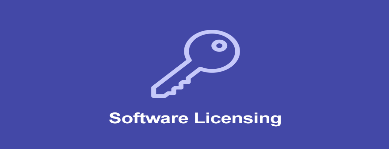 -programi se po pravu korištenja dijele na: prodajne (komercijalne)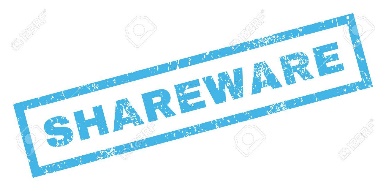 -kupuje se pravo korištenja pod određenim uvjetima, tj. licencashareware-to je ograničena (vremenski ili po mogućnostima) komercijalna verzija programa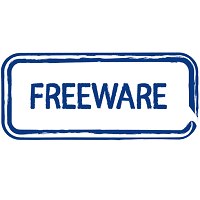 freeware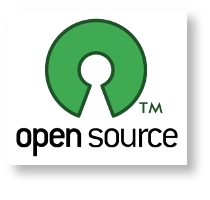 -program se smije besplatno koristiti pod određenim uvjetimaprograme otvorenog koda (engl. opensource) -to su programi koji su besplatni, a svatko ih može mijenjati i dopunjavati-korisnik ne kupuje program, već samo pravo na njegovo korištenje - licencu (engl. licence) pod određenim uvjetima - ugovorom o licenci (engl. licence agreement)-jedini legalni komercijalni programi su oni kupljeni s odgovarajućom licencom čijih se uvjeta korisnik licence treba strogo pridržavati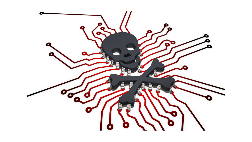 -svi ostali komercijalni programi su nelegalni (piratski), a njihova upotreba je kažnjiva-sadržaji na internetu podliježu zaštiti autorskih prava-najpoznatije zaštite na internetu su: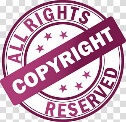 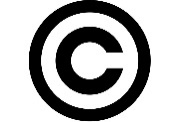 copyright (oznaka ©)-autor najčešće pridržava sva prava (engl. All rights reserved)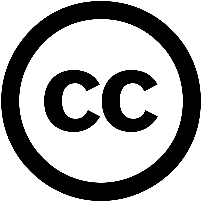 Creative Commons licence (CC licence) -autor postavlja ograničenja upotrebe svojega djela na 6 načina1.6. Računalne mreže1.6.1. Računalne mreže – vrste i mrežna oprema-računalna mreža (engl. computer network) su dva ili više povezanih računala koji dijele neke resurse (podatke, uređaje ili programe), a razmjenjuju podatke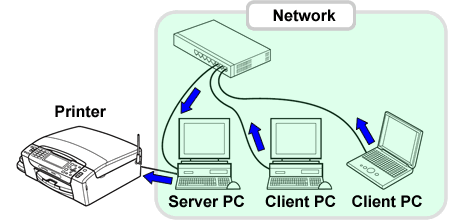 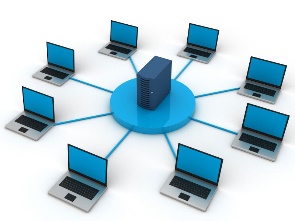 -primjeri dijeljenih resursa u računalnoj mreži: podaci - rad više korisnika na istoj datoteci (npr. dizajneri crtaju izgled haljine)uređaji - korisnici u mreži imaju vrlo brzi pisač kojm se svi mogu koristitiprogrami – u tvrtki za dizajniranje odjeće dizaneri rade u programu Gemini Shield instaliranom na serveru, a ne na njihovim računalima-uređaji za međusobnu komunikaciju koriste dogovorena pravila komuniciranja tzv. protokole (engl. communication protocol)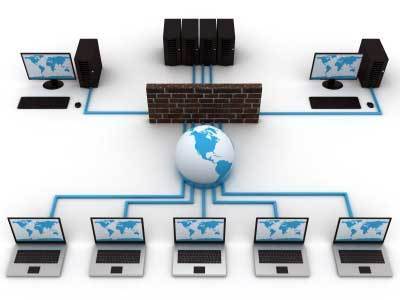 -računalnu mrežu čine: računala-barem dva bilo koje vrste, a moraju imati ugrađenu opremu za mrežnu komunikaciju-opremu za mrežnu komunikaciju na računalu čine: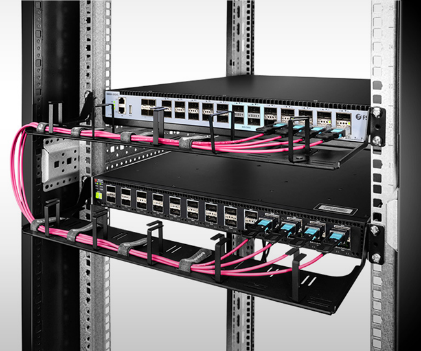 mrežne kartice (žičana veza)adaptori za bežičnu mrežu (Wi-Fi, Bluetooth,…) preklopnik ili prespojnik (engl. switch)-omogućuje istovremeno komuniciranje više uređaja-primjer upotrebe: njime se može vršiti ispis s više računala na jedan pisač i više računala ima pristup internetu pomoću jedne podatkovne linije (npr. za ADSL)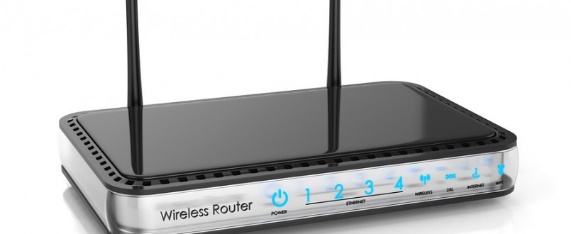 usmjerivač ili ruter (engl. router) -bira kojim putem se šalju podaci među računalima-to je bitno kod velikih mreža s puno udaljenih računala-primjer: u mreži HT-a ruteri u telekomunikacijskim centrima određuju kojim putem se podaci šalju od jednog do drugog centra (npr. iz Čakovca se poruka u Zagreb može poslati preko Varaždina ili Koprivnice, ovisno koja je veza trenutno manje opterećena)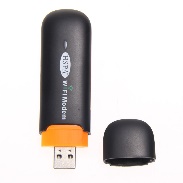 modem (engl. modem) -služi za spajanje na internet pomoću telefonskih linijavatrozid (engl. firewall)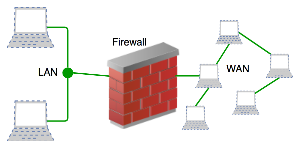 -to su uređaji ili progami koji omogućuju siguran rad u mreži-blokiraju pristup nepoznatih uređaja i pristup iz mreže do zabranjenih sadržaja-primjer: u školsku mrežu se mogu spojiti samo uređaji s poznatom oznakom, a iz mreže se ne može pristupiti pornografskim sadržajima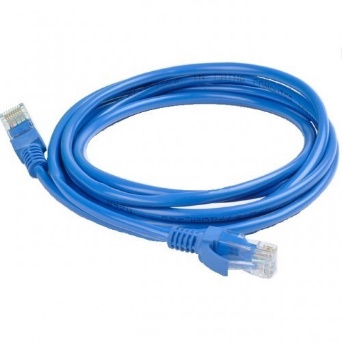 spojni put:žičani (engl. wired) -to su različiti kablovi (npr. ethernet, koaksijalni, telefonski,…)-prilično su skupi, a veza spora-pokrivaju kraće i srednje udaljenosti (do 100 km)-primjer: u Gospodarskoj školi su računala u učionicama spojena kablovima u mrežu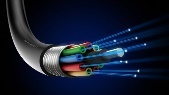 optički (engl. optical) -to je tanka prozirna plastična nit zvana svjetlovod (engl. light guide, optical fiber)-jeftin je i brz, a pokriva velike udaljenosti (>1000 km)-to je osnova brzog interneta i povezivanja kontinenata (npr. podmorski svjetlovodni kablovi)-primjer: sve SŠ u Hrvatskoj su spojene svjetlovodima za brzi pristup internetu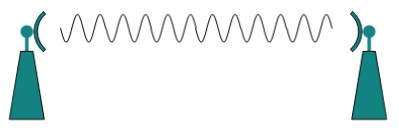 bežični (engl. wireless) -tu vezu ostvarujemo:radio valovimasvjetlošću (LED, laser)-takva veza je relativno skupa, a postižu se srednje do visoke brzine prijenosa-pokriva kratke udaljenosti (do 10 km) zbog utjecaja prepreka (zgrade, stabla,…) i zakrivljenosti Zemlje-primjer: u Gospodarskoj školi su računala u učionicama spojena bežično u mrežu-po području pokrivanja mreže su: 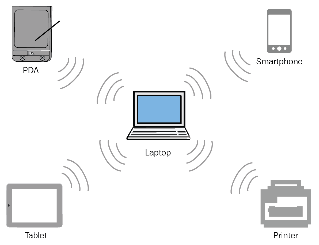 PAN (engl. Personal Area Network)-za osobne mreže kratkog dometa (10 m), spajanje uređaja (miš, mobitel)-primjer:  miš s bluetooth spajanjem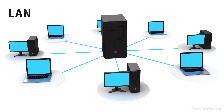 LAN (engl. Local Area Network) -za mjesne (lokalne) mreže u zgradi ili u više zgrada (domet manje od 1 km)-primjer: lokalna mreža pokriva Gospodarsku školu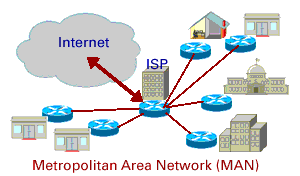 MAN (engl. Metropolitan Area Network) -za gradske mreže s područjem pokrivanja manjeg grada (do 10 km)-primjer: MAN pokriva Varaždin s bespatnim pristupom internetu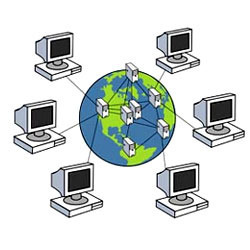 WAN (engl. Wide Area network)-mreža za veliko područje (može pokrivati i cijeli planet - Internet) -primjer: WAN pokriva London s bespatnim pristupom internetu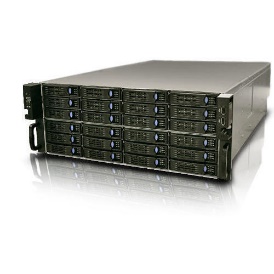 -neke mreže posebne namjene su:SAN (engl. Storage Area Network) -to je mreža za spremišta podataka-primjer: koristi se za čuvanje podataka korisnika elektroničke pošte, npr. gmail-a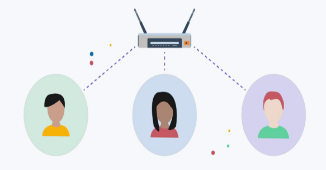 VLAN (engl. Virtual LAN) -to je tzv. virtualna (prividna) mreža koju čine računala iz različitih mreža-takva mreža ima ograničeno trajanje, a korisnici imaju dojam da rade jedan pored drugog-primjer: u VLAN su spojena računala jedne OŠ iz Hrvatske, jedne SŠ iz Francuske i jednog fakulteta iz Njemačke zbog rada na istom EU projektu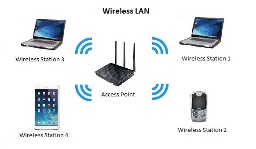 WLAN (engl. Wireless LAN) -to je bežična lokalna mreža (npr. Wi-Fi) koja osigurava bežičnu komunikaciju korisnika na manjem području-primjer: u hotelu se gosti mogu besplatno spojiti na Internet pomoću WLAN-a hotela1.6.2. Računalne mreže - protokoli -(mrežni) protokol (engl. network protocol) je skup dogovorenih pravila i postupaka za prijenos podataka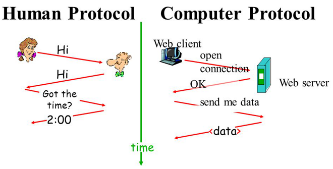 -protokol definira: oblik (format) poruke – zadaje duljinu poruke i značenje pojedinih bitova-primjer: zadana je duljina poruke od 64 bita i adresa duga 8 bitova na koju šaljemo porukuotkrivanje (i ispravljanje) pogrešno prenesenih podataka – pogrešno prenesena poruka se ponavlja ili se matematičkim postupcima ispravlja manja pogreška-primjer: poruka duljine 128 bitova se ponavlja jer je matematičkim postupkom otkrivena pogreška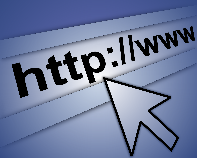 -najpoznatiji protokoli na računalima su:HTTP (engl. Hyper Text Transfer Protocol) -najčešći protokol za pregledavanje  većine web stranica (HTML dokumenata)-primjer: pregledavanje sadržaja na stranici naše škole (http://www.ss-gospodarska-ck.skole.hr/)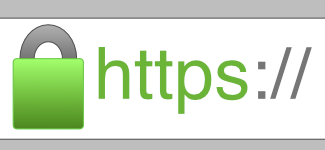 HTTPS (engl. Hyper Text Transfer Protocol Secure) -šifrirana verzija HTTP protokola za slanje povjerljivih podataka (npr. u internetskom bankarstvu)-primjer: pregledavanje ocjne u e-dnevniku (https://e-dnevnik.skole.hr/)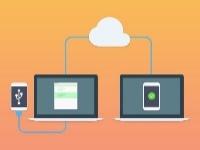 TCP/IP (engl. Transport Control Protocol/Internet Protocol) -protokol za komuniciranje računala na internetu koji omogućuje da se prenose podaci među željenim računalima na temelju adrese računala (IP adresa)-primjer: računalo s adresom 192.168.2.1 spajamo s računalom adrese 194.168.1.2SMTP (engl. Simple Mail Transfer Protocol), POP3/IMAP (engl. Post Office Protocol version 3, Internet Message Access Protocol), -to su protokoli za rad s elektroničkom poštom-primjer: njima se koristi program Outlook Express za upotrebu elektroničke pošte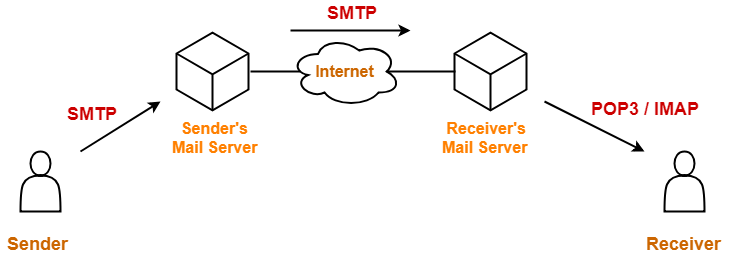 1.7. Utjecaj ICT-a na svakodnevni život i okoliš-u svakom domu danas se nalazi puno računala kojih nismo ni svjesni, skoro u bilo kojem modernijem uređaju (perilica rublja, sat, televizor,…) 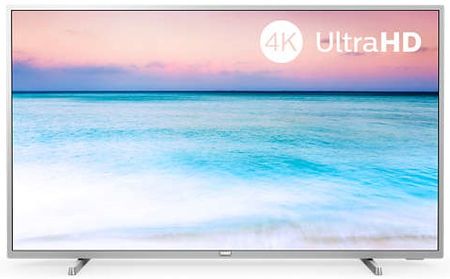 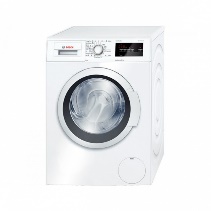 -uređaj koji u sebi ima računalo nazivamo pametnim -razlikujemo:pametni telefon (engl. smart phone)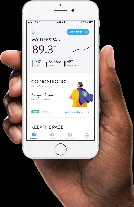 -svaki moderni mobitel ima neki operacijski sustav (npr. Android) i omogućuje: pristup internetu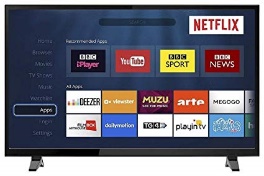 komuniciranje (telefon, SMS, MMS, viber,…)aplikacije opće namjene (igre, uredski alati, …)pametni televizor (engl. smart TV)-uobičajeno dolaze s nekim operacijskim sustavom, a nude nam: pristup internetusnimanje i reprodukciju zvučnih, slikovnih i filmskih materijala s različitih izvora (npr. s USB memorije)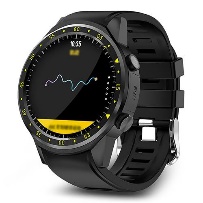 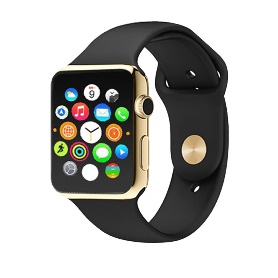 upravljanje pomoću pametnog telefonapametni sat (engl. smart watch) -podržavaju većinu funkcija poput mobitela -fokusirani su na:sportske funkcije (brojanje koraka, štoperica, snalaženje u prostoru,…)brigu o zdravlju (potrošnja kalorija, otkucaji srca, praćenje spavanja,…)-imaju pristup internetu, zasebne operacijske sustave (npr. Google Android Wear) i ugrađenu komunikaciju s pametnim telefonom (Wi-Fi, Bluetooth,…)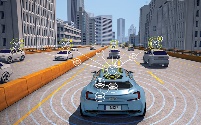 pametno vozilo (engl. smart vehicle) -takvo vozilo ima niz senzora i povezano je s internetom s ciljem:pojačane sigurnosti u prometu (npr. automatsko kočenje kada sustav detektira opasnu situaciju)boljeg protoka prometa (npr. sustav u gradu prati sva vozila i upravlja semaforima)sprječavanja krađa vozila (npr. automatska dojava gdje se vozilo nalazi putem GPS pozicioniranja)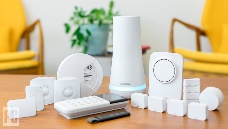 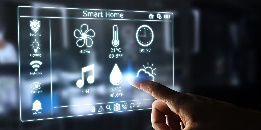 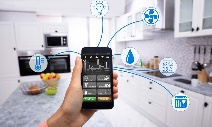 pametni dom (engl. smart home) -niz senzora i elektroničkih sustava nudi:  nadzor doma (npr. pošalje SMS na 112 u slučaju provale detektirane kamerom ili senzorom loma stakla)upravljanje domom (npr. svjetla se pale ili gase u određeno doma, grijanje i vetilacija se uključuju mobitelom)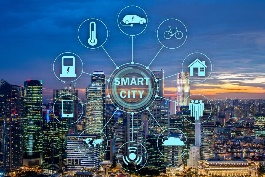 pametni grad (engl.  smart city) -niz hardverskih i softverskih rješenja poboljšava i pojeftinjuje život u gradu-tipično se upravlja:prometom (npr. broji se promet na pojedinim mjestima da se bolje upravlja semaforima)energetskom mrežom - struja, plin, energija iz obnovljivih izvora (npr. u određeno vrijeme se pali i gasi javna rasvjeta)vodovodnom mrežom (npr. upravlja se radom fontana)sigurnošću (npr. praćenje događanja na trgu kamerama)odvozom otpada (npr. naplaćivanje otpada na temelju mase smeća u kanti)-koristimo i manje složene uređaje za olakšavanje dnevnih aktivnosti (npr. sportske narukvice za trčanje i plivanje) 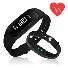 -svakodnevna upotreba elektroničkih uređaja i njihova česta zamjena uzrokuju pojavu velike količine elektroničkog otpada (engl. electronic waste)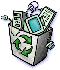 -elektronički otpad je jako opasan po okoliš (npr. sadrži teške metale poput olova), ali sadrži i puno materijala koji se mogu reciklirati (engl. recycle, npr. zlato), tj. izdvojiti i ponovno upotrijebiti (engl. reuse)-recikliranjem se smanjuje potreba za novim izvorima sirovina čime se smanjuje (engl. reduce) pritisak na okoliš (npr. treba manje rudnika zlata) -elektronički otpad u RH besplatno sakupljaju ovlaštene pravne (tvrtke) i fizičke osobe (pojedinci)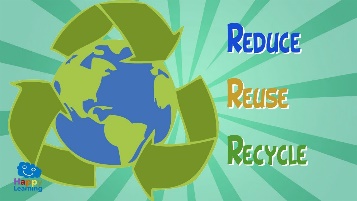 -brigu o zaštiti okoliša u RH vode:Ministarstvo zaštite okoliša i energetikeFond za zaštitu okoliša i energetsku učinkovitost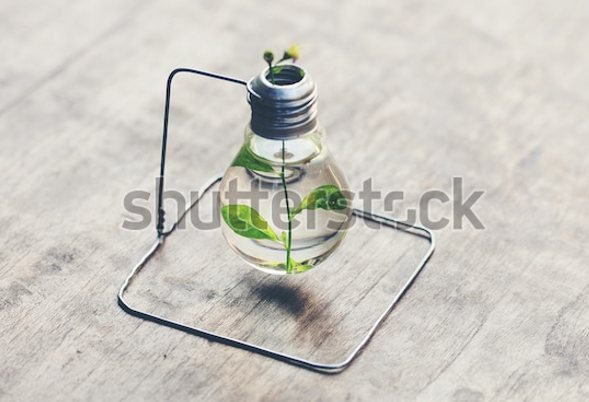 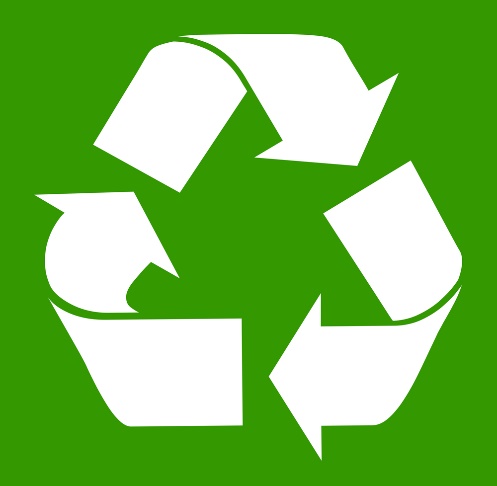 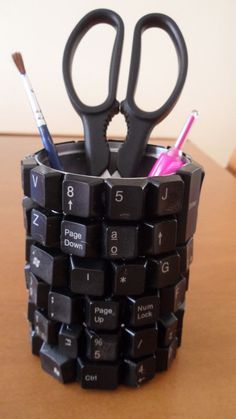 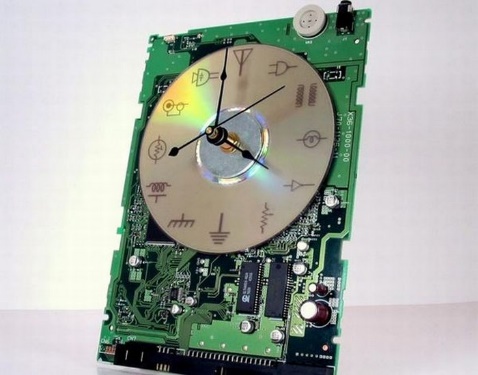 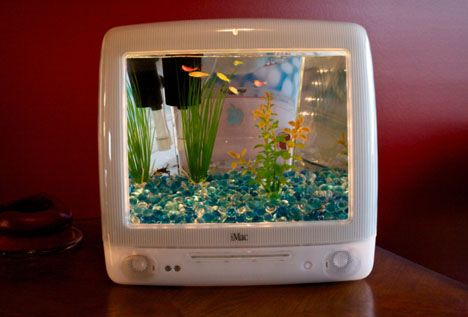 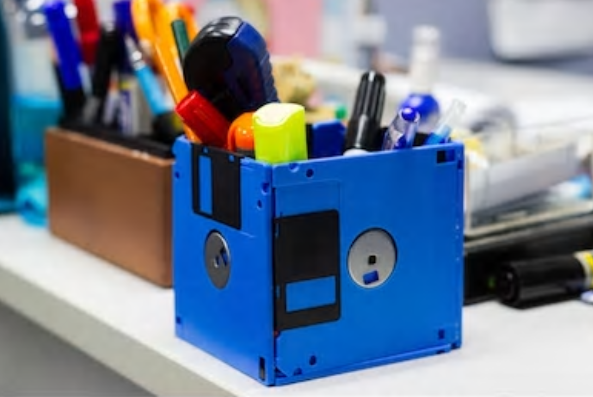 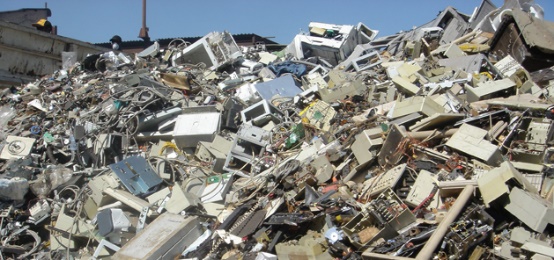 